Questionnaire For Business Owners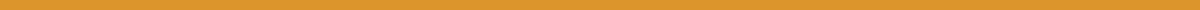 Business Owner QuestionnairePlease complete the following questions to help us understand more about your business operations, challenges, and perspectives.General InformationWhat is the name of your business?What industry does your business belong to?How many years has your business been in operation?How many employees do you currently have?Business OperationsDescribe the core products or services your business offers.What are the key operational challenges you face?What technology tools do you use in your daily operations?Financial ManagementHow do you manage your business finances (in-house, software, outsourced, etc.)?What financial challenges have you encountered in the past year?Have you ever sought external funding? If so, what type was it (loan, equity financing, grants, etc.)?Customer EngagementHow do you attract new customers?What methods do you use to retain customers?Have you implemented any customer feedback system? If yes, how has it impacted your business?Marketing and AdvertisingWhat marketing channels have proven most effective for your business?How much of your budget is allocated to marketing?Have you used digital marketing strategies? If so, which platforms?Human ResourcesWhat are your strategies for hiring and retaining employees?How do you handle employee training and development?Have you experienced any significant HR challenges?Growth and ExpansionWhat are your short-term and long-term growth plans?Have you considered expanding into new markets or regions?What do you see as the biggest obstacle to your business's growth?Industry TrendsHow do you stay updated with trends in your industry?What emerging trends do you believe will impact your business the most?How does your business adapt to changes within your industry?Regulatory ComplianceWhat regulatory challenges does your business face?How do you ensure compliance with local, state, and federal laws?Feedback and Additional CommentsWhat is one key area you believe your business could improve in?Do you have any other comments or insights you would like to share?